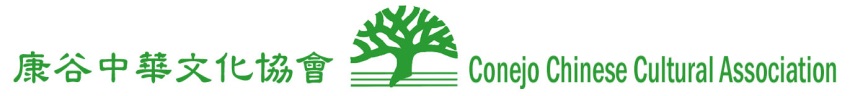 http://www.ccca-tocs.org/ 				SCofCCCA@gmail.comEvent ProposalivName of OrganizationStudent Commission (SC)Conejo Chinese Cultural Association (CCCA)Event2 hours of Chinese cultural enrichment programAvailable DatesAny day between Aug. 1 to Aug. 8, 2016TimeEither morning or afternoonProposed CampConejo Valley USD | University Center summer campsVolunteers~ 10 CVUSD high school students and 2 adults from the Student Commission of the CCCAProgram DescriptionChinese face changing art, Chinese yoyo, calligraphy, origami, shuttlecock, chopstick competition, and cultural displays5 minutes presentationWhy it is important to learn about different cultures?America is a ‘melting-pot.’It is an era of a global society.Everyone need to strengthen the bond of the community.Station 1Calligraphy, origamiStation 2Chinese stories with various demonstrations and displaysStation 3Chopstick demonstrations and competitionsStation 4Shuttlecocks and Chinese yoyoBenefitsParticipating in a cultural enrichment program could be a life changing experience. It not only broadens the volunteer students and the campers’ point of view but also provides opportunities to gain new skills and knowledge.Starting to embrace cultural diversity and racial inclusion at young ageCamper Learning OutcomeProgram has an aim of helping to increase the camps' understanding and curiosity of other cultures, as well as igniting their desires to learn other languages and broadening their social horizons.Student Commission ChairBenjamin Yang 8050490-5406 Benyang55@yahoo.comStudent CommissionSupervisorWen Chien 818-857-2711wchien@sbcglobal.net